Livingston Village Primary School ‘At Home’ Sports Day15th June 2020Welcome everyone to our ‘At Home’ Sports Day, we realise this is not our usual Sports Day Event but hope that you enjoy taking part in the different activities. Although we can’t gather together, we can still compete for our houses. There are 12 activities for you to choose from. The number of recommended activities you should complete depends on your age but you can complete extra activities for extra points! Please make sure you follow the instructions for each activity, record your score then upload your scores to the Microsoft Form at https://forms.office.com/Pages/ResponsePage.aspx?id=oyzTzM4Wj0KVQTctawUZKTNw_FEmcHVFlGESpNOHdVVUQ1VZMU1MSUg5RFJNWTBDTTlWQUdDSE9CMy4uIdeally, our aim is to have everyone participate on Monday 15th June. However, we are aware that weather and time may play a factor in getting this completed so you will have until Thursday June 18th at noon to submit your scores on the Microsoft form at https://forms.office.com/Pages/ResponsePage.aspx?id=oyzTzM4Wj0KVQTctawUZKTNw_FEmcHVFlGESpNOHdVVUQ1VZMU1MSUg5RFJNWTBDTTlWQUdDSE9CMy4uFOR YOUR SAFETY:Please make sure that you take care while performing any of the Sports Day activities.  You should wear clothing for PE, tie your laces and have adult supervision.We hope you have fun. We cannot wait to see all you get up to and good luck to everyone taking part!Sharing on Twitter:  @LVPSsportandPE   and on the blog.Please upload photos to TEAMs or send to your teacher.LVPS Staff (activities below)Activities Complete at least the recommended number of activities for your stage group below. There are 12 activities to choose and all of them have explanations to help you. Make sure you record your score. Example Score CardYou can use this table to keep your score or you can create your table. Remember that your scores need to be uploaded on the Microsoft Form at Stage GroupNo. of ActivitiesP16P26P36P48P58P610P710Stage GroupRecommended number of ActivitiesP16P26P36P48P58P610P710ActivitySkipping Balance HoldWall throwSpeed BounceStanding Long JumpUnderarmTarget ThrowJumping JacksYour ScoreDribbling Overarm target throwShuttle RunBalance & RunEgg & SpoonSkippingSkippingEquipment Needed:Skipping rope Timer/stopwatch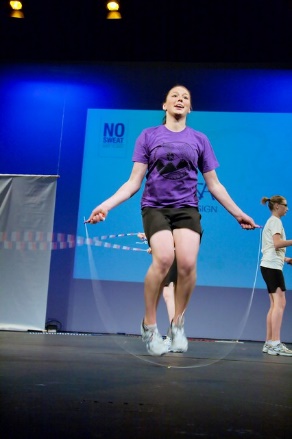 What you need to do;You are going to skip non-stop for 1 minute counting how many skips you do.Make sure you keep your hands wideGive yourself plenty of space to skipKeep going and don’t stop – Stamina and rhythm is key!What you need to do;You are going to skip non-stop for 1 minute counting how many skips you do.Make sure you keep your hands wideGive yourself plenty of space to skipKeep going and don’t stop – Stamina and rhythm is key!Balance HoldBalance HoldEquipment Needed:SpaceTimer/stopwatch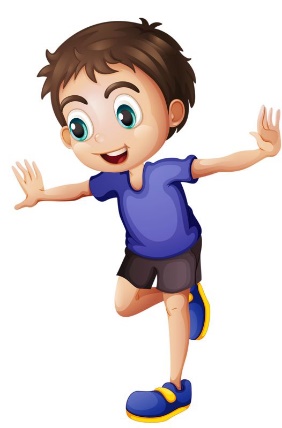 What you need to do;Pick and hold a balance without falling over or touching anything to steady yourself. 1 point for holding the balance for 30 seconds 2 points for holding the balance for 1 minute 5 points for holding the balance for 2 minutes. What you need to do;Pick and hold a balance without falling over or touching anything to steady yourself. 1 point for holding the balance for 30 seconds 2 points for holding the balance for 1 minute 5 points for holding the balance for 2 minutes. Wall ThrowWall ThrowEquipment Needed:Ball that you can bounce against a wallClear wall and spaceTimer/stopwatch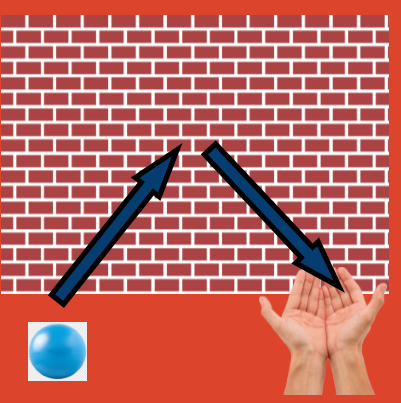 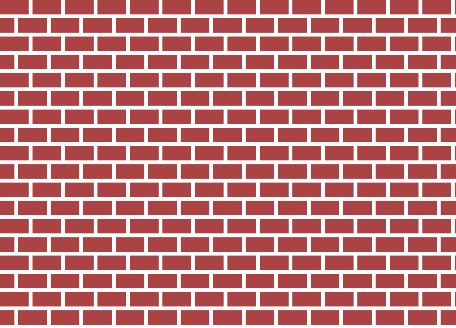 What you need to do;You are going to see how many passes against the wall you can do in 1 minute. Stand facing the wall then take 3 paces backwards away from the wall.When the timer starts throw and catch the ball against the wall while keeping count of every successful catch. The number of successful catches you make is the number of points you have earned. What you need to do;You are going to see how many passes against the wall you can do in 1 minute. Stand facing the wall then take 3 paces backwards away from the wall.When the timer starts throw and catch the ball against the wall while keeping count of every successful catch. The number of successful catches you make is the number of points you have earned. Speed BounceSpeed BounceEquipment Needed:Hurdle or towel or booksTimer/stopwatch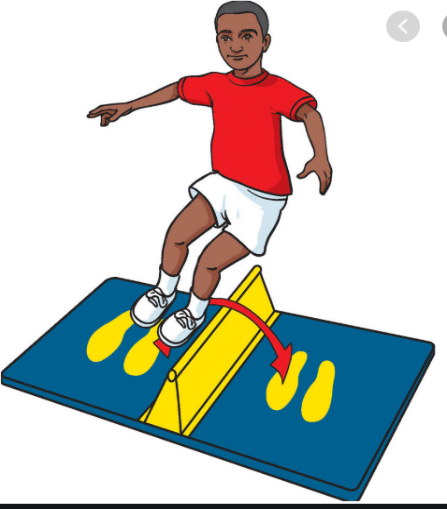 What you need to do;How many times can you jump over the towel/books/hurdle in 1 minute? Use the video resource below to show you how to set this up correctly and safely,Video Resource; https://youtu.be/jB1NWH0qpTA What you need to do;How many times can you jump over the towel/books/hurdle in 1 minute? Use the video resource below to show you how to set this up correctly and safely,Video Resource; https://youtu.be/jB1NWH0qpTA Standing Long JumpStanding Long JumpEquipment Needed:SpaceMarker to jump fromClear landing spotMeasuring tape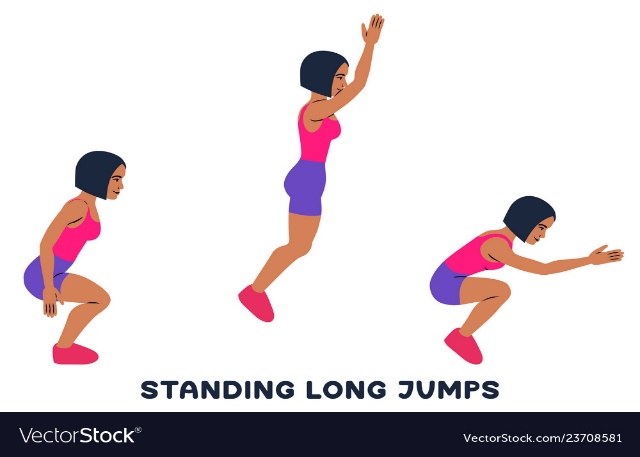 What you need to do;How far can you jump? Using the link below to show you how to set this up, see how far you can jump from a standing position. Remember to use your arms to help you jump and measure from the start point to the back of your heal where you first land.Complete this task for 5 points. Video resource: https://youtu.be/tf7YG9xwscAWhat you need to do;How far can you jump? Using the link below to show you how to set this up, see how far you can jump from a standing position. Remember to use your arms to help you jump and measure from the start point to the back of your heal where you first land.Complete this task for 5 points. Video resource: https://youtu.be/tf7YG9xwscAUnderarm Target ThrowUnderarm Target ThrowEquipment Needed:SpaceBasket or object to throw intoTimer10 balls, beanbags or rolled up socks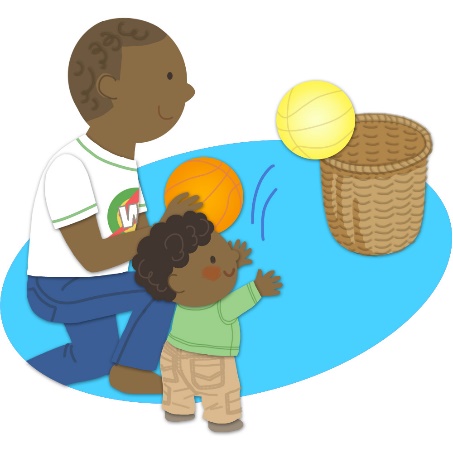 What you need to do;You are going to see how many balls/socks you can get in to the target in 2 minutes.Place your target/bin/washing basket 3 or 5 metres away from your start point.P1 – 3:Start:                     3m                        BasketP4 – 7:Start:                              5m                                    BasketWhat you need to do;You are going to see how many balls/socks you can get in to the target in 2 minutes.Place your target/bin/washing basket 3 or 5 metres away from your start point.P1 – 3:Start:                     3m                        BasketP4 – 7:Start:                              5m                                    BasketJumping JacksJumping JacksEquipment Needed:SpaceTimer/stopwatch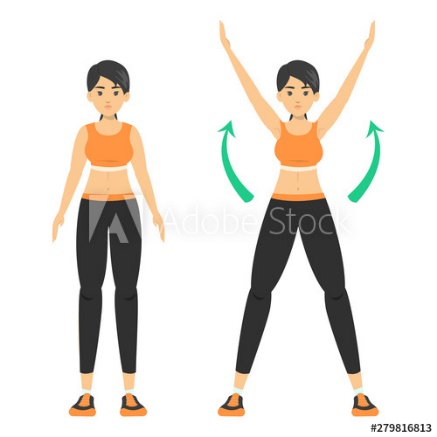 What you need to do;You are going to complete a full jumping jack non-stop for 1 minute counting how many you do.Make sure you move your arms and legs out then up and back in to count as ONE. What you need to do;You are going to complete a full jumping jack non-stop for 1 minute counting how many you do.Make sure you move your arms and legs out then up and back in to count as ONE. Dribbling – Your choice (Football, Basketball or Hockey)Dribbling – Your choice (Football, Basketball or Hockey)Equipment Needed:ball large enough to dribbleStick or brush (if doing hockey dribble)If you don’t have a ball you could use a rolled up pair of socks2 markers Timer/stopwatch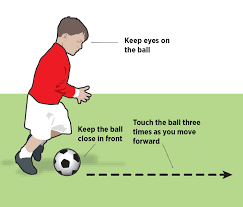 What you need to do;You are going to dribbling the ball from the start point, round a marker and back to the start to for one point.How many times can you do this in 1 minute?P1 – 3:Start:                     3m                        MarkerP4 – 7:Start:                              5m                                    MarkerWhat you need to do;You are going to dribbling the ball from the start point, round a marker and back to the start to for one point.How many times can you do this in 1 minute?P1 – 3:Start:                     3m                        MarkerP4 – 7:Start:                              5m                                    MarkerOverarm Target ThrowOverarm Target ThrowEquipment Needed:SpaceItem of clothing/outdoor blanket or object to throw intoTimer10 balls or rolled up socks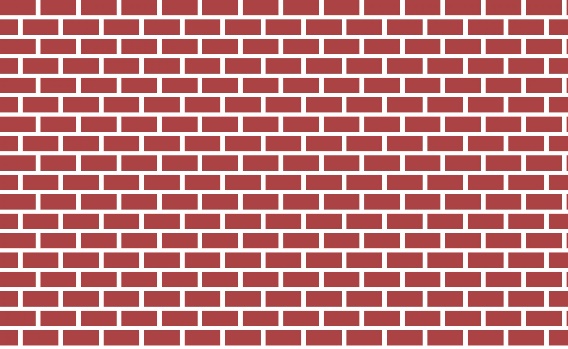 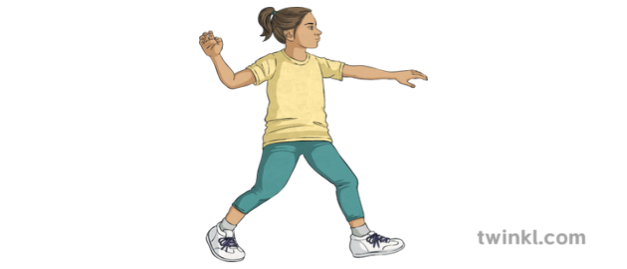 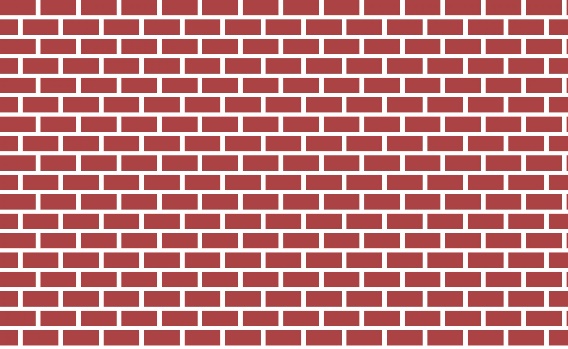 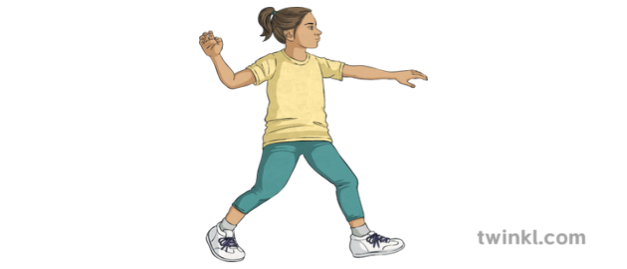 What you need to do;You are going to see how many balls/socks you can land on the target in 2 minutes.Place your target 3 or 5 metres away from your start point.P1 – 3:Start:                     3m                        Flat TargetP4 – 7:Start:                              5m                                    Flat TargetWhat you need to do;You are going to see how many balls/socks you can land on the target in 2 minutes.Place your target 3 or 5 metres away from your start point.P1 – 3:Start:                     3m                        Flat TargetP4 – 7:Start:                              5m                                    Flat TargetShuttle runsShuttle runsEquipment Needed:MarkersMeasuring tapeTimer/stopwatch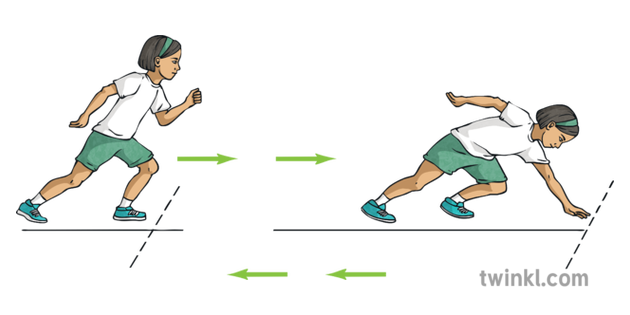 What you need to do;How many times can you run a 5 metre shuttle in 1 minute? Use the link below to show you how to set this up.You will need your speed and agility!Video resource: https://youtu.be/_JlpNSOp8x8 What you need to do;How many times can you run a 5 metre shuttle in 1 minute? Use the link below to show you how to set this up.You will need your speed and agility!Video resource: https://youtu.be/_JlpNSOp8x8 Balance & RunBalance & RunEquipment Needed:MarkersSpoonPair of rolled up socksTimer/stopwatch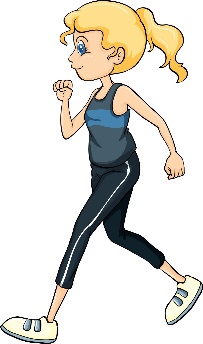 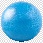 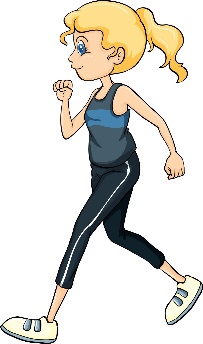 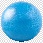 What you need to do;You are going to balance your balled up socks on your head, run from the start point, round a marker and back to the start for one point.How many times can you do this in 1 minute? Keep your head up! P1 – 3:Start:                     3m                        MarkerP4 – 7:Start:                              5m                                    MarkerWhat you need to do;You are going to balance your balled up socks on your head, run from the start point, round a marker and back to the start for one point.How many times can you do this in 1 minute? Keep your head up! P1 – 3:Start:                     3m                        MarkerP4 – 7:Start:                              5m                                    MarkerEGG & SPOONEGG & SPOONEquipment Needed:MarkersSpoonBoiled egg or small ball or pair of rolled up socksTimer/stopwatch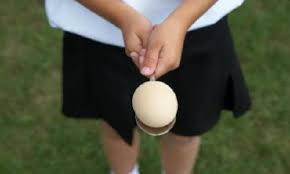 What you need to do;Balance the egg on the spoon and travel from the start point, round a marker and back to the start. This counts as ONEHow many times can you do this in 1 minute? Try not to drop the eggP1 – 3:Start:                     3m                        MarkerP4 – 7:Start:                              5m                                    MarkerWhat you need to do;Balance the egg on the spoon and travel from the start point, round a marker and back to the start. This counts as ONEHow many times can you do this in 1 minute? Try not to drop the eggP1 – 3:Start:                     3m                        MarkerP4 – 7:Start:                              5m                                    Marker